ПОЛОЖЕНИЕо проведении конкурса чтецов «А русскому стиху так свойственно величье» (О.Э.Мандельштам)I. Общие положения  Всероссийский конкурс чтецов «А русскому стиху так свойственно величье» (в дальнейшем - Конкурс) -мероприятие по художественному чтению (декламации) стихотворенийотечественных поэтов.II. Цели и задачи конкурса  Конкурс организуется с целью:повышения общественного интересак литературному творчествуотечественных поэтов; повышения интереса детей и подростков к чтению и литературе;расширения читательского кругозора детей и подростков;возрождения традиций семейного чтения;выявления и поддержки талантливых детей.III. Организация конкурса  Организатором конкурса является методическое издание «Педагогический экспресс «Образование – XXIвек» (www.pedexpress.ru).К участию приглашаются воспитанники детских садов, школьникии студенты образовательных организаций  всех типов и видов. IV. Порядок проведения конкурса.	6.   На конкурс принимаются ссылки на видеоролики с записью декламации, предварительно размещённые в YOUTUBE.Материалы от каждого типа образовательной организации (общеобразовательные учреждения, учреждения дополнительного образования детей, дошкольные образовательные учреждения, коррекционные школы, детские дома, школы-интернаты, учреждения начального профессионального образования) принимаются в следующие сроки:V. Условия проведения конкурсаВ конкурсе могут использоваться любые стихотворныепроизведения, декламируемые наизусть,  авторами которых являются отечественные поэты.Участник должен читать произведение, вокальное исполнение не допускается.Продолжительность выступления не более 5 минут. Каждый участникКонкурса выступает самостоятельно, без участия третьих лиц. Также запрещаетсяиспользование видео и мультимедиа сопровождения, фонограмм.Выступления оцениваются по следующим критериям:подбор произведения;артистизм исполнения;применение средств выразительного чтения для реализации художественного замысла автора (логических ударений, интонирования, темпа, тембра, эмоционально-экспрессивной окрашенности выступления);четкость и правильность дикции.VI. Подведение итогов и награждениеИтоги конкурса подводятся по всем возрастам и типам образовательных организаций.Конкурсные материалы размещаются на сайте издания в разделе «Конкурсы». Конкурс проводится в заочной форме.Победители и призеры определяются среди участников по следующим категориям:1 категория - воспитанники ДОУ;2 категория - обучающиеся 1-4 классов, 3 категория -обучающиеся 5-8 классов; 4 категория - обучающиеся 9-11 классов, студенты НПО;5 категория -  воспитанники детских домов и школ-интернатов;6 категория –обучающиесякоррекционных школ;7 категория -  воспитанники дополнительного образования.В Оргкомитет направляются на электронную почту info@pedexpress.ru:заявка на участие (авторская анкета);  ссылка на видеозапись декламации;квитанция об оплате (150 руб.) сертификата участника. Все поступающие от участников оргвзносы идут на покрытие расходов, связанных с экспертизой материалов, изготовлением и пересылкой сертификатов.Заявка на участие школьников (воспитанников, студентов) в конкурсах, НПК(файл заявки подписывается так: ФИО автора, название конкурса. Например:Петров И. Я ПОЗНАЮ МИР)   квитанция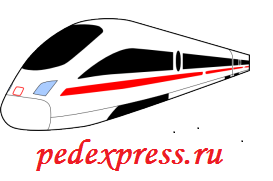 Педагогический экспресс«Образование – XXI век»(СМИ  ЭЛ № ФС 77-63320  от 09.10.2015 г. выдано  Федеральной службой по надзору в сфере связи, информационных технологий и массовых коммуникаций)ЗИМНИЙ ТУР «ЗИМНИЕ УЗОРЫ»Заявки и материалы принимаются с 01 января по 28 февраляПодведение итогов с 01 марта  по 15 мартаРассылка сертификатов участников и дипломов призеров, победителей и лауреатов до 30 мартаВЕСЕННИЙ ТУР «ВЕСЕННЯЯ КАПЕЛЬ»Заявки и материалы принимаются с 01 марта  по 31 маяПодведение итогов с 01 июня по 15 июняРассылка сертификатов участников и дипломов призеров, победителей и лауреатов до 30 июняЛЕТНИЙ ТУР «СОЛНЕЧНЫЙ ЛУЧ»Заявки и материалы принимаются с 01 июня по 31 августаПодведение итогов с 01 сентября по 15 сентябряРассылка сертификатов участников и дипломов призеров, победителей и лауреатов до 30 сентябряОСЕННИЙ ТУР «КРАСКИ ОСЕНИ»Заявки и материалы принимаются с 01 сентября  по 30 ноябряПодведение итогов с 01 декабря по 15 декабряРассылка сертификатов участников и дипломов призеров, победителей и лауреатов до 30 декабряКонкурс, НПК  (название)НоминацияНапример,Конкурс:  Я познаю мир Номинация: Естественно-научное направление ФИО руководителя проектаФамилия, имя, отчество научного руководителя проекта или публикуемых материалов (полностью)Должность по штатному расписаниюПолное название образовательной организации по Уставу ООНапример,Смирнова Наталья Фёдоровна, учитель начальных классов МАОУ СОШ № 2005 г. Семигорска Алтайского краяФИО автора проектаПетров ИванФИО соавторов проектаСтоимость оформления сертификата оплачивает каждый человек (но можно одной квитанцией произвести суммарную оплату)Класс (возраст) 4 классТема проектаПолное наименование проекта (все слова прописываются без сокращений и аббревиатур). Наименование работы отображается в каталоге публикаций на сайте издания и используется при изготовлении сертификата о публикацииНапример,Петров И. «Естественные изменения ландшафта»ФайлКаждый файл подписывается полностью: ФИО автора, полное название работы. Например:Петров И. Естественные изменения ландшафтаПетров И. Приложение № 1   Ссылка на YOUTUBEЕсли какой-то материал проекта представлен в формате видео, то сначала надо видеозапись загрузить на YOUTUBE, затем активировать ссылку и поместить её в эту ячейку. Например:Иванова А.И. Благоустройство школьного двора http://mnkxzoihFMN124532310ljrtn856NLKHGkjИндекс, почтовый адрес ОО  и ФИО получателяТелефонE-mailС условиями публикации ознакомлен и согласенИзвещениеКассирФорма № ПД-4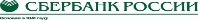 ИП Карелина Ольга АлександровнаФорма № ПД-4ИП Карелина Ольга АлександровнаФорма № ПД-4ИП Карелина Ольга АлександровнаФорма № ПД-4ИП Карелина Ольга АлександровнаФорма № ПД-4ИП Карелина Ольга АлександровнаФорма № ПД-4ИП Карелина Ольга АлександровнаФорма № ПД-4ИП Карелина Ольга АлександровнаФорма № ПД-4ИП Карелина Ольга АлександровнаФорма № ПД-4ИП Карелина Ольга АлександровнаФорма № ПД-4ИП Карелина Ольга АлександровнаИзвещениеКассир                                                                 (наименование получателя платежа)                                                                  (наименование получателя платежа)                                                                  (наименование получателя платежа)                                                                  (наименование получателя платежа)                                                                  (наименование получателя платежа)                                                                  (наименование получателя платежа)                                                                  (наименование получателя платежа)                                                                  (наименование получателя платежа)                                                                  (наименование получателя платежа)                                                                  (наименование получателя платежа) ИзвещениеКассир 663000531474 663000531474408028102165400131674080281021654001316740802810216540013167408028102165400131674080281021654001316740802810216540013167ИзвещениеКассир            (ИНН получателя платежа)                                               ( номер счета получателя платежа)            (ИНН получателя платежа)                                               ( номер счета получателя платежа)            (ИНН получателя платежа)                                               ( номер счета получателя платежа)            (ИНН получателя платежа)                                               ( номер счета получателя платежа)            (ИНН получателя платежа)                                               ( номер счета получателя платежа)            (ИНН получателя платежа)                                               ( номер счета получателя платежа)            (ИНН получателя платежа)                                               ( номер счета получателя платежа)            (ИНН получателя платежа)                                               ( номер счета получателя платежа)            (ИНН получателя платежа)                                               ( номер счета получателя платежа)            (ИНН получателя платежа)                                               ( номер счета получателя платежа)ИзвещениеКассирСвердловское отделение №7003 ОАО «Сбербанк России», г. ЕкатеринбургСвердловское отделение №7003 ОАО «Сбербанк России», г. ЕкатеринбургСвердловское отделение №7003 ОАО «Сбербанк России», г. ЕкатеринбургСвердловское отделение №7003 ОАО «Сбербанк России», г. ЕкатеринбургСвердловское отделение №7003 ОАО «Сбербанк России», г. ЕкатеринбургСвердловское отделение №7003 ОАО «Сбербанк России», г. ЕкатеринбургБИКБИК  046577674ИзвещениеКассир                     (наименование банка получателя платежа)                     (наименование банка получателя платежа)                     (наименование банка получателя платежа)                     (наименование банка получателя платежа)                     (наименование банка получателя платежа)                     (наименование банка получателя платежа)                     (наименование банка получателя платежа)                     (наименование банка получателя платежа)                     (наименование банка получателя платежа)                     (наименование банка получателя платежа)ИзвещениеКассирНомер кор./сч. банка получателя платежаНомер кор./сч. банка получателя платежаНомер кор./сч. банка получателя платежаНомер кор./сч. банка получателя платежаНомер кор./сч. банка получателя платежа3010181050000000067430101810500000000674301018105000000006743010181050000000067430101810500000000674ИзвещениеКассирЗа информационные услуги, без НДСЗа информационные услуги, без НДСЗа информационные услуги, без НДСЗа информационные услуги, без НДСЗа информационные услуги, без НДСЗа информационные услуги, без НДСИзвещениеКассир                       (наименование платежа)                                                               (номер лицевого счета (код) плательщика)                       (наименование платежа)                                                               (номер лицевого счета (код) плательщика)                       (наименование платежа)                                                               (номер лицевого счета (код) плательщика)                       (наименование платежа)                                                               (номер лицевого счета (код) плательщика)                       (наименование платежа)                                                               (номер лицевого счета (код) плательщика)                       (наименование платежа)                                                               (номер лицевого счета (код) плательщика)                       (наименование платежа)                                                               (номер лицевого счета (код) плательщика)                       (наименование платежа)                                                               (номер лицевого счета (код) плательщика)                       (наименование платежа)                                                               (номер лицевого счета (код) плательщика)                       (наименование платежа)                                                               (номер лицевого счета (код) плательщика)ИзвещениеКассирФ.И.О. плательщика:ИзвещениеКассирАдрес плательщика:ИзвещениеКассир  Сумма платежа: _________ руб.  _____коп.   Сумма платы за услуги: _______ руб. _____коп  Сумма платежа: _________ руб.  _____коп.   Сумма платы за услуги: _______ руб. _____коп  Сумма платежа: _________ руб.  _____коп.   Сумма платы за услуги: _______ руб. _____коп  Сумма платежа: _________ руб.  _____коп.   Сумма платы за услуги: _______ руб. _____коп  Сумма платежа: _________ руб.  _____коп.   Сумма платы за услуги: _______ руб. _____коп  Сумма платежа: _________ руб.  _____коп.   Сумма платы за услуги: _______ руб. _____коп  Сумма платежа: _________ руб.  _____коп.   Сумма платы за услуги: _______ руб. _____коп  Сумма платежа: _________ руб.  _____коп.   Сумма платы за услуги: _______ руб. _____коп  Сумма платежа: _________ руб.  _____коп.   Сумма платы за услуги: _______ руб. _____коп  Сумма платежа: _________ руб.  _____коп.   Сумма платы за услуги: _______ руб. _____копИзвещениеКассир  Итого ______________ руб. ______ коп.       “______”_____________________ 200___г.  Итого ______________ руб. ______ коп.       “______”_____________________ 200___г.  Итого ______________ руб. ______ коп.       “______”_____________________ 200___г.  Итого ______________ руб. ______ коп.       “______”_____________________ 200___г.  Итого ______________ руб. ______ коп.       “______”_____________________ 200___г.  Итого ______________ руб. ______ коп.       “______”_____________________ 200___г.  Итого ______________ руб. ______ коп.       “______”_____________________ 200___г.  Итого ______________ руб. ______ коп.       “______”_____________________ 200___г.  Итого ______________ руб. ______ коп.       “______”_____________________ 200___г.  Итого ______________ руб. ______ коп.       “______”_____________________ 200___г.ИзвещениеКассирС условиями приема указанной в платежном документе суммы, в т.ч. с суммой взимаемой платы за услуги банка ознакомлен и согласен.                                        Подпись плательщикаС условиями приема указанной в платежном документе суммы, в т.ч. с суммой взимаемой платы за услуги банка ознакомлен и согласен.                                        Подпись плательщикаС условиями приема указанной в платежном документе суммы, в т.ч. с суммой взимаемой платы за услуги банка ознакомлен и согласен.                                        Подпись плательщикаС условиями приема указанной в платежном документе суммы, в т.ч. с суммой взимаемой платы за услуги банка ознакомлен и согласен.                                        Подпись плательщикаС условиями приема указанной в платежном документе суммы, в т.ч. с суммой взимаемой платы за услуги банка ознакомлен и согласен.                                        Подпись плательщикаС условиями приема указанной в платежном документе суммы, в т.ч. с суммой взимаемой платы за услуги банка ознакомлен и согласен.                                        Подпись плательщикаС условиями приема указанной в платежном документе суммы, в т.ч. с суммой взимаемой платы за услуги банка ознакомлен и согласен.                                        Подпись плательщикаС условиями приема указанной в платежном документе суммы, в т.ч. с суммой взимаемой платы за услуги банка ознакомлен и согласен.                                        Подпись плательщикаС условиями приема указанной в платежном документе суммы, в т.ч. с суммой взимаемой платы за услуги банка ознакомлен и согласен.                                        Подпись плательщикаС условиями приема указанной в платежном документе суммы, в т.ч. с суммой взимаемой платы за услуги банка ознакомлен и согласен.                                        Подпись плательщикаКвитанция КассирКвитанция КассирИП Карелина Ольга АлександровнаИП Карелина Ольга АлександровнаИП Карелина Ольга АлександровнаИП Карелина Ольга АлександровнаИП Карелина Ольга АлександровнаИП Карелина Ольга АлександровнаИП Карелина Ольга АлександровнаИП Карелина Ольга АлександровнаИП Карелина Ольга АлександровнаИП Карелина Ольга АлександровнаКвитанция Кассир                                                                 (наименование получателя платежа)                                                                  (наименование получателя платежа)                                                                  (наименование получателя платежа)                                                                  (наименование получателя платежа)                                                                  (наименование получателя платежа)                                                                  (наименование получателя платежа)                                                                  (наименование получателя платежа)                                                                  (наименование получателя платежа)                                                                  (наименование получателя платежа)                                                                  (наименование получателя платежа) Квитанция Кассир663000531474663000531474408028102165400131674080281021654001316740802810216540013167408028102165400131674080281021654001316740802810216540013167Квитанция Кассир            (ИНН получателя платежа)                                               ( номер счета получателя платежа)            (ИНН получателя платежа)                                               ( номер счета получателя платежа)            (ИНН получателя платежа)                                               ( номер счета получателя платежа)            (ИНН получателя платежа)                                               ( номер счета получателя платежа)            (ИНН получателя платежа)                                               ( номер счета получателя платежа)            (ИНН получателя платежа)                                               ( номер счета получателя платежа)            (ИНН получателя платежа)                                               ( номер счета получателя платежа)            (ИНН получателя платежа)                                               ( номер счета получателя платежа)            (ИНН получателя платежа)                                               ( номер счета получателя платежа)            (ИНН получателя платежа)                                               ( номер счета получателя платежа)Квитанция КассирСвердловское отделение №7003 ОАО «Сбербанк России», г. ЕкатеринбургСвердловское отделение №7003 ОАО «Сбербанк России», г. ЕкатеринбургСвердловское отделение №7003 ОАО «Сбербанк России», г. ЕкатеринбургСвердловское отделение №7003 ОАО «Сбербанк России», г. ЕкатеринбургСвердловское отделение №7003 ОАО «Сбербанк России», г. ЕкатеринбургСвердловское отделение №7003 ОАО «Сбербанк России», г. ЕкатеринбургБИКБИК  046577674Квитанция Кассир                     (наименование банка получателя платежа)                     (наименование банка получателя платежа)                     (наименование банка получателя платежа)                     (наименование банка получателя платежа)                     (наименование банка получателя платежа)                     (наименование банка получателя платежа)                     (наименование банка получателя платежа)                     (наименование банка получателя платежа)                     (наименование банка получателя платежа)                     (наименование банка получателя платежа)Квитанция КассирНомер кор./сч. банка получателя платежаНомер кор./сч. банка получателя платежаНомер кор./сч. банка получателя платежаНомер кор./сч. банка получателя платежаНомер кор./сч. банка получателя платежа3010181050000000067430101810500000000674301018105000000006743010181050000000067430101810500000000674Квитанция КассирЗа информационные услуги, без НДСЗа информационные услуги, без НДСЗа информационные услуги, без НДСЗа информационные услуги, без НДСЗа информационные услуги, без НДСЗа информационные услуги, без НДСКвитанция Кассир                       (наименование платежа)                                                               (номер лицевого счета (код) плательщика)                       (наименование платежа)                                                               (номер лицевого счета (код) плательщика)                       (наименование платежа)                                                               (номер лицевого счета (код) плательщика)                       (наименование платежа)                                                               (номер лицевого счета (код) плательщика)                       (наименование платежа)                                                               (номер лицевого счета (код) плательщика)                       (наименование платежа)                                                               (номер лицевого счета (код) плательщика)                       (наименование платежа)                                                               (номер лицевого счета (код) плательщика)                       (наименование платежа)                                                               (номер лицевого счета (код) плательщика)                       (наименование платежа)                                                               (номер лицевого счета (код) плательщика)                       (наименование платежа)                                                               (номер лицевого счета (код) плательщика)Квитанция КассирФ.И.О. плательщика:Квитанция КассирАдрес плательщика:Квитанция КассирСумма платежа: _________ руб.  ______ коп.   Сумма платы за услуги: ____ руб. ____коп.Сумма платежа: _________ руб.  ______ коп.   Сумма платы за услуги: ____ руб. ____коп.Сумма платежа: _________ руб.  ______ коп.   Сумма платы за услуги: ____ руб. ____коп.Сумма платежа: _________ руб.  ______ коп.   Сумма платы за услуги: ____ руб. ____коп.Сумма платежа: _________ руб.  ______ коп.   Сумма платы за услуги: ____ руб. ____коп.Сумма платежа: _________ руб.  ______ коп.   Сумма платы за услуги: ____ руб. ____коп.Сумма платежа: _________ руб.  ______ коп.   Сумма платы за услуги: ____ руб. ____коп.Сумма платежа: _________ руб.  ______ коп.   Сумма платы за услуги: ____ руб. ____коп.Сумма платежа: _________ руб.  ______ коп.   Сумма платы за услуги: ____ руб. ____коп.Сумма платежа: _________ руб.  ______ коп.   Сумма платы за услуги: ____ руб. ____коп.Квитанция Кассир Итого ___________ руб. _____ коп.                 “________”________________________ 200___г. Итого ___________ руб. _____ коп.                 “________”________________________ 200___г. Итого ___________ руб. _____ коп.                 “________”________________________ 200___г. Итого ___________ руб. _____ коп.                 “________”________________________ 200___г. Итого ___________ руб. _____ коп.                 “________”________________________ 200___г. Итого ___________ руб. _____ коп.                 “________”________________________ 200___г. Итого ___________ руб. _____ коп.                 “________”________________________ 200___г. Итого ___________ руб. _____ коп.                 “________”________________________ 200___г. Итого ___________ руб. _____ коп.                 “________”________________________ 200___г. Итого ___________ руб. _____ коп.                 “________”________________________ 200___г.Квитанция КассирС условиями приема указанной в платежном документе суммы, в т.ч. с суммой взимаемой платы за услуги банка ознакомлен и согласен.              Подпись плательщикаС условиями приема указанной в платежном документе суммы, в т.ч. с суммой взимаемой платы за услуги банка ознакомлен и согласен.              Подпись плательщикаС условиями приема указанной в платежном документе суммы, в т.ч. с суммой взимаемой платы за услуги банка ознакомлен и согласен.              Подпись плательщикаС условиями приема указанной в платежном документе суммы, в т.ч. с суммой взимаемой платы за услуги банка ознакомлен и согласен.              Подпись плательщикаС условиями приема указанной в платежном документе суммы, в т.ч. с суммой взимаемой платы за услуги банка ознакомлен и согласен.              Подпись плательщикаС условиями приема указанной в платежном документе суммы, в т.ч. с суммой взимаемой платы за услуги банка ознакомлен и согласен.              Подпись плательщикаС условиями приема указанной в платежном документе суммы, в т.ч. с суммой взимаемой платы за услуги банка ознакомлен и согласен.              Подпись плательщикаС условиями приема указанной в платежном документе суммы, в т.ч. с суммой взимаемой платы за услуги банка ознакомлен и согласен.              Подпись плательщикаС условиями приема указанной в платежном документе суммы, в т.ч. с суммой взимаемой платы за услуги банка ознакомлен и согласен.              Подпись плательщикаС условиями приема указанной в платежном документе суммы, в т.ч. с суммой взимаемой платы за услуги банка ознакомлен и согласен.              Подпись плательщика